Květnová shoda přísudku s podmětem 2024Ovládáte shodu přísudku s podmětem? Nevíte si s něčím rady? Zkuste najít nápovědu ve videu: Pravidla shody přísudku s podmětem Pracovní list pro žáky, kteří si z jakýchkoli důvodů potřebují procvičit shodu přísudku s podmětem, je možné využít také k přípravě na přijímací zkoušky ke studiu na víceletých gymnáziích 
i čtyřletých oborech středních škol, stejně tak ho mohou využít budoucí maturanti. _________________________________________________Doplňte správné písmeno:11. května 1786 založil___ členové české divadelní společnosti divadlo Bouda. Budovu divadla postavil___ na tehdejším Koňském trhu, jak tehdy v Praze nazýval___ Václavské náměstí. Divadelníci udržel___ budovu v provozu tři roky, v roce 1789 byla Bouda stržena. Důvodem byl___ dluhy, provozovatelé nebyl___ schopni provoz finančně udržet, přičemž příčiny byl___ různé – mimo jiné také nízké vstupné. Navíc Pražané neprojevoval___ o české hry, které se v divadle hrál___, dostatečný zájem. Hry příliš kvalitní opravdu nebyl___, scházel___ autoři, kteří by byl___ schopn___ je napsat. A tak se hrál___ historické a rytířské hry a také frašky. Význam Boudy spočíval především v tom, že se zde hrál___ hry v češtině. Proto také lidé často vykládal___ likvidaci divadla jako výraz nepřátelství německy mluvících obyvatel Prahy, kteří prý chtěl___ potlačit češtinu. Ve skutečnosti ovšem Boudu zlikvidoval___ ekonomické potíže. Nejlepší hry pro divadlo napsal___ Václav Thám a Prokop Šedivý. Diváky mohl___ zaujmout frašky Masné krámy a Pražští sládci od Prokopa Šedivého; Břetislav a Jitka aneb Únos z kláštera či Vlasta a Šárka aneb Dívčí boj u Prahy byl___ hry Václava Tháma. Mezi další osobnosti kolem Boudy patřil___ Maxmilián Štván, Antonín Josef Zíma a herec Matěj Majober. Po likvidaci Boudy se divadelní představení této společnosti hrál___ na různých místech v Praze, než roku 1792 společnost zakotvil___ U Hybernů v klášteře poté, co ho zrušil___.  Řešení11. května 1786 založili členové české divadelní společnosti divadlo Bouda. Budovu divadla postavili na tehdejším Koňském trhu, jak tehdy v Praze nazývali Václavské náměstí. Divadelníci udrželi budovu v provozu tři roky, v roce 1789 byla Bouda stržena. Důvodem byly dluhy, provozovatelé nebyli schopni provoz finančně udržet, přičemž příčiny byly různé – mimo jiné také nízké vstupné. Navíc Pražané neprojevovali o české hry, které se v divadle hrály, dostatečný zájem. Hry příliš kvalitní opravdu nebyly, scházeli autoři, kteří by byli schopní je napsat. A tak se hrály historické a rytířské hry a také frašky. Význam Boudy spočíval především v tom, že se zde hrály hry v češtině. Proto také lidé často vykládali likvidaci divadla jako výraz nepřátelství německy mluvících obyvatel Prahy, kteří prý chtěli potlačit češtinu. Ve skutečnosti ovšem Boudu zlikvidovaly ekonomické potíže. Nejlepší hry pro divadlo napsali Václav Thám a Prokop Šedivý. Diváky mohly zaujmout frašky Masné krámy a Pražští sládci od Prokopa Šedivého; Břetislav a Jitka aneb Únos z kláštera či Vlasta a Šárka aneb Dívčí boj u Prahy byly hry Václava Tháma. Mezi další osobnosti kolem Boudy patřili Maxmilián Štván, Antonín Josef Zíma a herec Matěj Majober. Po likvidaci Boudy se divadelní představení této společnosti hrála na různých místech v Praze, než roku 1792 společnost zakotvila U Hybernů v klášteře poté, co ho zrušili.  Co jsem se touto aktivitou naučil(a):………………………………………………………………………………………………………………………………………………………………………………………………………………………………………………………………………………………………………………………………………………………………………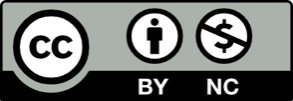 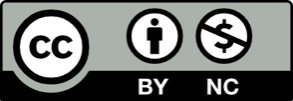 